Uniforms/Dress CodeSHIRTS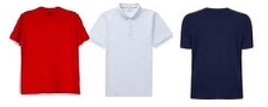 Uniform shirts are a SOLID buttoned down shirt with a collar  Any color uniform shirt is acceptable No graphics allowedLogos/emblems may on be 1 inchShirts may have short or long sleeves.  No sleeveless shirts, tank tops, or spaghetti strap tops should be worn. White undershirts MAY NOT be worn as uniform shirtsMidriffs should not be bare. Shirts must cover the midriff when the arms are raised.PANTS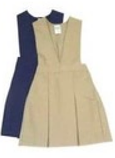 SOLID khaki or navy pants, shorts, skirts, or jumpers Shorts and skirts MUST be no higher than 3 inches above the kneePants must be worn at the waistPants and jeans may not have any rips, tears, or holes above the knee.  Jeans may only be worn on Fridays or approved special events. SHOESTennis shoes are preferred. However, students may wear other types of shoes. All shoes must be worn with a back, including Crocs. If students continuously wear inappropriate shoes, tennis shoes will be required. 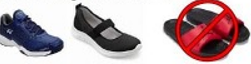 HOODIES/JACKETSHoodies are NOT allowed inside the school building for the 2023 – 2024 school year. Students wearing a hooded jacket to school must remove the jacket and place it in the backpack prior to entering the school building. Students are permitted to wear a light jacket without a hood or sweater inside the school and classrooms.  Heavy, thick coats will be removed while inside the school building.  HATSHats, gloves, and caps may not be worn in the building.No stockings, doo-rags, sweatbands, or bandanas.No animal ears or tails permitted. This includes headbands with horns, ears, or costume-like attire. SMALL BACKPACKS/BAGS/PURSESEach student is permitted to bring one textbook sized backpack to school.  No rolling backpacks allowed. No additional mini backpacks, fanny packs, or purses should be brought to school.  If female students need personal hygiene products, then they will be permitted to carry a small bag to the restroom as needed.  This bag will not be allowed to travel around the school with them and should remain inside their backpack when not in use.  *Uniforms are to be worn every day, Monday through Thursday. On Friday, students may wear clothing of choice; however, all clothes and shoes must comply with the school and district dress code policy. 